ПРОЕКТУКРАЇНА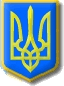 Нетішинська міська рада Хмельницької області Р І Ш Е Н Н Ятридцять ____________ сесії Нетішинської міської радиVІІ скликання__.___.2017					Нетішин				      № __/____Про внесення змін до рішення двадцять дев’ятої (позачергової) сесії Нетішинської міської ради VI скликання від 20 червня 2012 року № 29/580 «Про Порядок пайової участі замовників у створенні і розвитку інженерно-транспортної та соціальної інфраструктури міста Нетішина»Відповідно до пункту 25, пункту 3 частини 4 статті 42 Закону України «Про місцеве самоврядування в Україні», статей 30, 40 Закону України «Про регулювання містобудівної діяльності», статті 71 Бюджетного кодексу України та на виконання рішення адміністративної колегії Хмельницького обласного територіального відділення Антимонопольного комітету України від 09 червня 2017 року № 37-р/к, Нетішинська міська  рада    в и р і ш и л а:1. Унести до рішення двадцять дев’ятої (позачергової) сесії Нетішинської міської ради VI скликання від 20 червня 2012 року № 29/580 «Про Порядок пайової участі замовників у створенні і розвитку інженерно-транспортної та соціальної інфраструктури міста Нетішина» такі зміни:1.1. зміст абзацу першого пункту 4 додатку 1 до рішення «Порядок пайової участі замовників у створенні і розвитку інженерно-транспортної та соціальної інфраструктури міста Нетішина», доповнити такими пунктами:«- об’єктів, передбачених Державною цільовою програмою підготовки та проведення в Україні фінальної частини чемпіонату Європи 2012 року з футболу, за рахунок коштів інвесторів;- об’єктів інженерної, транспортної інфраструктури, об’єктів енергетики, зв’язку та дорожнього господарства (крім об’єктів дорожнього сервісу);- об’єктів у межах індустріальних парків на замовлення ініціаторів створення індустріальних парків, керуючих компаній індустріальних парків, учасників індустріальних парків.».22. Контроль за виконанням цього рішення покласти на постійні комісії міської ради з питань бюджету, фінансів, податкової та тарифної політики (Самохіна М.О.), з питань будівництва, архітектури, комунальної власності, приватизації та підтримки підприємництва (Кузів Р.М.) та першого заступника міського голови Романюка І.В.Міський голова									О.О.Супрунюк